PROBLEMS CONCERNING GETTING A LONG POLE AROUND A RIGHT ANGLED BEND.1.                                                                          P                                                                               θ                                                                       4 m              L1                                                                                                     θSuppose this corridor has a right angled bend as shown.                                           The width of the corridor is 4 m           We wish to find the length of a pole PQ which can just bemoved around the corner (horizontally).4     = cosθ  so  L1 =       4L1                                   cosθ4     = sinθ  so  L2 =     4L2                                  sinθThe length of the pole L = L1 + L2 = 4 (   (sinθ) – 1  + (cosθ) – 1 )dL =    4(   (– 1) (sinθ) – 2 ( cosθ ) + (– 1)(cosθ) – 2 (–sinθ)   )dθ             dL =    4 ( sinθ    –   cosθ  )  = 0 for max/min Ldθ             cos2θ       sin2θ                 sinθ  =  cosθ                cos2θ     sin2θ so that  sin3θ = cos3θ and so tan3 θ = 1           tanθ    = 1               θ    = 450 L = L1 + L2 =   4 (   (sinθ) – 1  + (cosθ) – 1 )                   =   4 (   √2  +  √2   )                   =  8√2 ≈ 11.31mThe 1st derivative test is a little confusing!which implies a minimum!But it really means that for angles θ > 450 a longer rod could have its end points on the walls AB and BC and be touching corner C (see fig 1.) This rod cannot be moved any further round the corner towards C.In fig 2, the rod is shorter and θ is decreasing but still > 450. This rod also cannot be moved any further round the corner towards C.In fig 3, the angle θ = 450 and this is the shortest rod which touches both walls AB and BC and touches the corner point P.(This is what the 1st derivative test is showing.)It sounds contradictory but this is also the longest rod which can be moved around the corner!In fig 4, the angle θ is < 450 and the rod drawn is longer than that in fig 3.This rod cannot be moved any further round the corner back towards A.1.                                                  2.A                                              B                A                                             B                                    P                                                                P                                            θ                                                                θ                                                  C                                                                C  3.                                                4.     A                                             B              A                                            B                                           P                                                              P                                           θ                                                              θ           2.  We will now repeat the theory for the following corridor of different widths.                          A                                                               B                                                          θ        L1                            3m                                                                              P                                                                              θ    L2                                                                                   2m   C3     = cosθ  so  L1 =       3L1                                   cosθ2     = sinθ  so  L2 =     2L2                                  sinθThe length of the pole L = L1 + L2 =     3(cosθ) – 1  + 2(sinθ) – 1 )dL =        (– 3)(cosθ) – 2 (–sinθ)   ) + (– 2) (sinθ) – 2 ( cosθ )dθ             dL =    3sinθ    –   2cosθ   = 0 for max/min Ldθ         cos2θ       sin2θ                 3sinθ  =  2cosθ                cos2θ        sin2θ                    sin3θ = 2     so  tan3θ =  2                   cos3θ    3                       3 This means  tanθ =       so θ ≈ 410We will find sinθ and cosθ from this triangle                                                                                                         h h2 =                                                                                                         h =                                                                                                sinθ =              cosθ =             h                         h The length of the pole L = 3(cosθ) – 1  + 2(sinθ) – 1                                        =  3h             +        2h                                        =                                                                                =   ×                                         =                                          ≈ 7. 02 mScale diagram:             3cm                                   7cm                                                                 410                                                                 2cm3. For the general case where one corridor is of width a and the other width b     we proceed as follows:                          A                                                               B                                                          θ        L1                            a                                                                              P                                                                              θ    L2                                                                                   b     Ca     = cosθ  so  L1 =       aL1                                   cosθb     = sinθ  so  L2 =     bL2                                  sinθThe length of the pole L = L1 + L2 =     a(cosθ) – 1  + b(sinθ) – 1 )dL =        (– a)(cosθ) – 2 (–sinθ)   ) + (– b) (sinθ) – 2 ( cosθ )dθ             dL =    asinθ    –   bcosθ   = 0 for max/min Ldθ         cos2θ       sin2θ                 asinθ  =  bcosθ                cos2θ        sin2θ                    sin3θ = b     so  tan3θ =  b                   cos3θ    a                       a This means  tanθ =       We will find sinθ and cosθ from this triangle                                                                                                         h h2 =                                                                                                         h =                                                                                                sinθ =              cosθ =             h                         h The length of the pole L = a(cosθ) – 1  + b(sinθ) – 1                                        =  ah             +        bh                                        =                                                                                =   ×                                         =  4. A slightly different problem is when a pole of fixed length is used and the      least width of one of the corridors is required.            A                                   T                                                                       B                                                                                                                                                                            θ           5 – h                                              2m                                                                                        P                                                                                      θ             h                                                                                                     w                   VWe need to find the minimum width, w, ofthe second corridor if the pole is 5m long.Let PV = h so PT = 5 – h                                                                                                                            C   2   = cosθ   and   w  = sinθ5 – h                      hSo  5 – h =   2        and  h =   w                   cosθ                  sinθ   Adding we get    5 =   2        +   w                                 cosθ        sinθ   5  –   2        =   w      cosθ        sinθ   w = 5sinθ – 2sinθ                      cosθ        w = 5 sinθ – 2tanθdw  = 5cosθ – 2sec2θ = 0 for max/min wdθ          5cosθ =    2                      cos2θ              cos3θ =  2     so   cosθ ≈ 0.7368  and θ ≈ 42.540                       5 Subs in w = 5sinθ – 2tanθ                 ≈ 1.545 m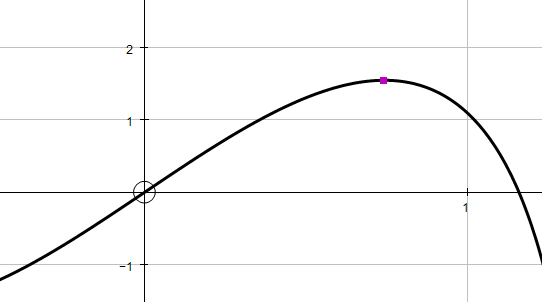 Again the 1st derivative test is a little confusing!which implies a maximum value of w!What it really means is that when the pole is to be touching the wall AB at some point T and to be touching wall BC at some point V and to be touching the corner point P, the maximum width of the corridor would be 1.545m. If it were any wider it could not touch at V.(N.B.  It could more easily fit round the corner if the 2nd corridor is >1.545mbut when it equals 1.545m, the pole touches the wall AB at T, the wall BC at V and the corner at P).            A                                   T                                                          B                                                                                                                                                                            θ                                                        2m                                                                                        P                                                                                      θ                                                                                                                            V                                                                                             w   >1.545                                                                                                                                  Cθ<450450>450dLdθnegative0positiveθ<42.54042.540>42.540dwdθpositive 0negative 